Краснодарский край Крыловский район станица Октябрьскаямуниципальное  бюджетное общеобразовательное  учреждение                       средняя общеобразовательная школа №30 имени Героя Советского Союза Константина Тимофеевича Першина станицы Октябрьской                 муниципального образования Крыловский район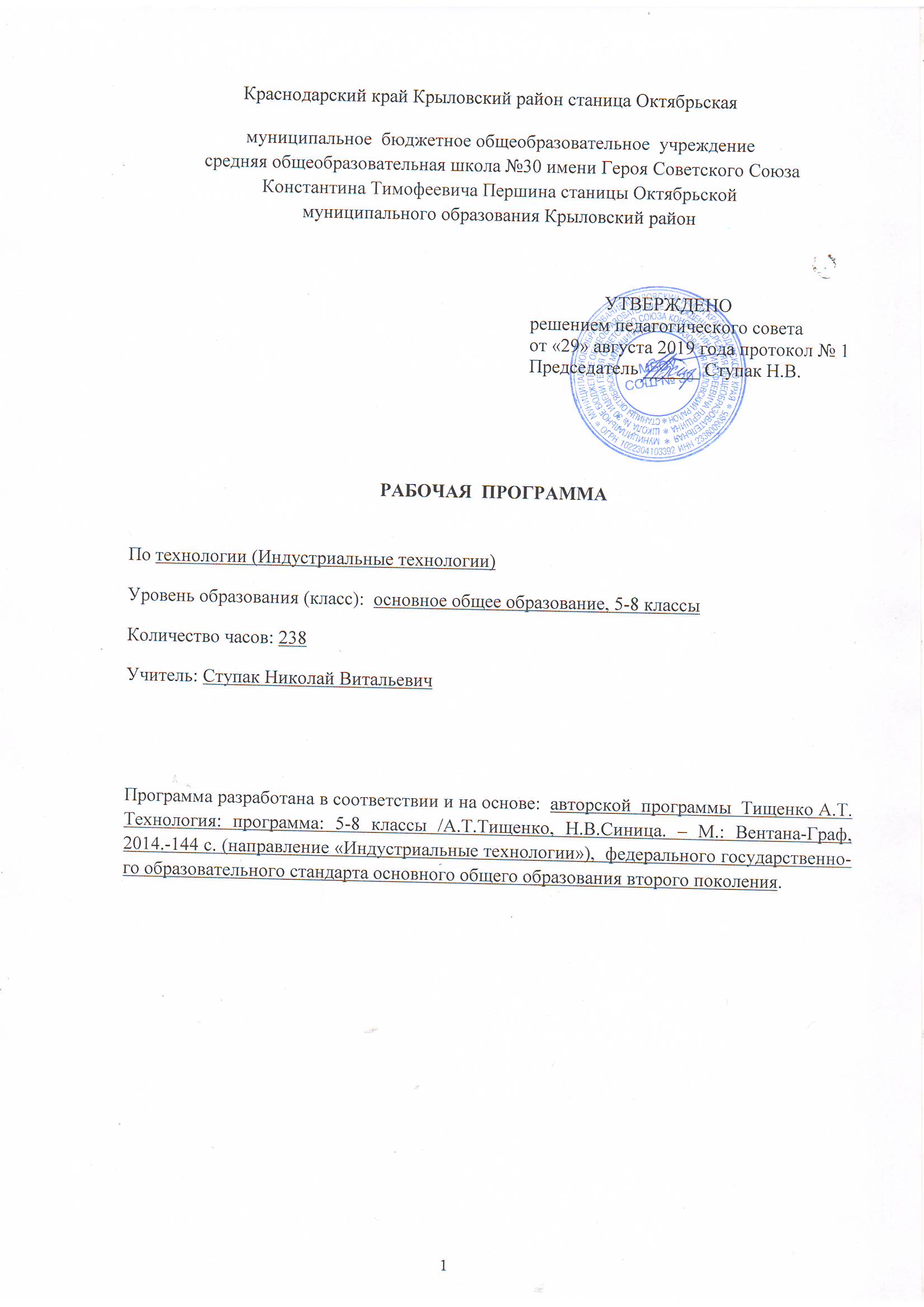 РАБОЧАЯ  ПРОГРАММАПо           русскому языкуНачальное общее образование, 1- 4 класс Количество часов    651    Уровень  базовыйУчитель  Сушко Любовь Викторовна                 Бабенко Светлана Ивановна                 Лозгарь Оксана Ивановна                 Танага Елена Алексеевна                  Простота Лариса Николаевна                  Кокошко Елена Викторовна                  Редько Ольга ИвановнаКоличество часов   651 (543 ч. русского языка +  108 ч. уроков письма в период обучения грамоте)Программа разработана на основе примерной программы по русскому языку федерального государственного образовательного начального общего образования стандарта (приказ Министерства образования и наук РФ №373 от 6 октября 2009года «Об утверждении и введении в действие государственного образовательного стандарта начального общего образования», авторской программы   «Русский язык». Авторы:  Канакина  В. П., Горецкий В. Г., Дементьева М. Н., Стефаненко Н. А., Бойкина М.В.,  1-4 классы, Москва.,  «Просвещение», 2015г.1.Планируемые  результаты освоения курсаНа изучение русского языка выделяется 658 ч. В 1 классе — 158 ч (5 ч в неделю, 33 учебные недели): из них 108 ч (23 учебные недели) отводится урокам обучения письму в период обучения грамоте и 50 ч (10 учебных недель) — урокам русского языка.Во 2-3  классах на уроки русского языка отводится по 170 ч (5 ч в неделю, 34 учебные недели в каждом классе), в 4 классе -153ч. (т.к по учебному плану в 4 классе отводится 4, 5 часа в неделю). Программа обеспечивает достижение выпускниками начальной школы определенных личностных, метапредметных и предметных результатов.Личностные результаты1. Формирование чувства гордости за свою Родину, российский народ и историю России; осознание своей этнической и национальной принадлежности, формирование ценностей многонационального российского общества; становление гуманистических и демократических ценностных ориентаций.2. Формирование целостного, социально ориентированного взгляда на мир в его органичном единстве и разнообразии природы, народов, культур и религий.3. Формирование уважительного отношения к иному мнению, истории и культуре других народов.4. Овладение начальными навыками адаптации в динамично изменяющемся и развивающемся мире.5. Принятие и освоение социальной роли обучающегося, развитие мотивов учебной деятельности и формирование личностного смысла учения.6. Развитие самостоятельности и личной ответственности за свои поступки, в том числе в информационной деятельности, на основе представлений о нравственных нормах, социальной справедливости и свободе.7. Формирование эстетических потребностей, ценностей и чувств.8. Развитие этических чувств, доброжелательности и эмоционально-нравственной отзывчивости, понимания и сопереживания чувствам других людей.9. Развитие навыков сотрудничества со взрослыми и сверстниками в различных социальных ситуациях, умения не создавать конфликтов и находить выходы из спорных ситуаций.10. Формирование установки на безопасный, здоровый образ жизни, мотивации к творческому труду, к работе на результат, бережному отношению к материальным и духовным ценностям.Метапредметные результаты1. Овладение способностью принимать и сохранять цели и задачи учебной деятельности, поиска средств её осуществления.2. Формирование умения планировать, контролировать и оценивать учебные действия в соответствии с поставленной задачей и условиями её реализации, определять наиболее эффективные способы достижения результата.3. Использование знаково-символических средств представления информации.4. Активное использование речевых средств и средств для решения коммуникативных и познавательных задач.5. Использование различных способов поиска (в справочных источниках), сбора, обработки, анализа, организации, передачи и интерпретации информации.6. Овладение навыками смыслового чтения текстов различных стилей и жанров в соответствии с целями и задачами: осознанно строить речевое высказывание в соответствии с задачами коммуникации и составлять тексты в устной и письменной формах.7. Овладение логическими действиями сравнения, анализа, синтеза, обобщения, классификации по родовидовым признакам, установления аналогий и причинно-следственных связей, построения рассуждений, отнесения к известным понятиям.8. Готовность слушать собеседника и вести диалог, признавать возможность существования различных точек зрения и права каждого иметь свою, излагать своё мнение и аргументировать свою точку зрения и оценки событий.9. Определение общей цели и путей её достижения; умение договариваться о распределении функций и ролей в совместной деятельности; осуществлять взаимный контроль в совместной деятельности, адекватно оценивать собственное поведение и поведение окружающих.10. Готовность конструктивно разрешать конфликты посредством учёта интересов сторон и сотрудничества.11. Овладение начальными сведениями о сущности и особенностях объектов, процессов и явлений действительности в соответствии с содержанием учебного предмета «Русский язык».12. Овладение базовыми предметными и межпредметными понятиями, отражающими существенные связи и отношения между объектами и процессами.13. Умение работать в материальной и информационной среде начального общего образования (в том числе с учебными моделями) в соответствии с содержанием учебного предмета «Русский язык».Предметные результаты1. Формирование первоначальных представлений о единстве и многообразии языкового и культурного пространства России, о языке как основе национального самосознания.2. Понимание обучающимися того, что язык представляет собой явление национальной культуры и основное средство человеческого общения; осознание значения русского языка как государственного языка Российской Федерации, языка межнационального общения.3. Сформированность позитивного отношения к правильной устной и письменной речи как показателям общей культуры и гражданской позиции человека.4. Овладение первоначальными представлениями о нормах русского языка (орфоэпических, лексических, грамматических, орфографических, пунктуационных) и правилах речевого этикета. 5. Формирование умения ориентироваться в целях, задачах, средствах и условиях общения, выбирать адекватные языковые средства для успешного решения коммуникативных задач при составлении несложных монологических высказываний и письменных текстов.6. Осознание безошибочного письма как одного из проявлений собственного уровня культуры, применение орфографических правил и правил постановки знаков препинания при записи собственных и предложенных текстов. Владение умением проверять написанное.7. Овладение учебными действиями с языковыми единицами и формирование умения использовать знания для решения познавательных, практических и коммуникативных задач.8. Освоение первоначальных научных представлений о системе и структуре русского языка: фонетике и графике, лексике, словообразовании (морфемике), морфологии и синтаксисе; об основных единицах языка, их признаках и особенностях употребления в речи;9. Формирование умений опознавать и анализировать основные единицы языка, грамматические категории языка, употреблять языковые единицы адекватно ситуации речевого общения. 1-й классЛичностными результатами изучения предмета «Русский язык» являются следующие умения:осознавать роль языка и речи в жизни людей; эмоционально «проживать» текст, выражать свои эмоции; понимать эмоции других людей, сочувствовать, сопереживать; высказывать своё отношение к героям прочитанных произведений, к их поступкам. Средство достижения этих результатов – тексты литературных произведений из «Азбуки» и учебников «Русский язык».Метапредметными результатами изучения курса «Русский язык» является формирование универсальных учебных действий (УУД).Регулятивные УУД:определять и формулировать цель деятельности на уроке с помощью учителя; проговаривать последовательность действий на уроке; учиться высказывать своё предположение (версию) на основе работы с материалом учебника; учиться работать по предложенному учителем плану Средством формирования регулятивных УУД служат технология продуктивного чтения и проблемно-диалогическая технология.Познавательные УУД:ориентироваться в учебнике (на развороте, в оглавлении, в условных обозначениях); находить ответы на вопросы в тексте, иллюстрациях; делать выводы в результате совместной работы класса и учителя; преобразовывать информацию из одной формы в другую: подробно пересказывать небольшие тексты. Средством формирования познавательных УУД служат тексты учебников и их методический аппарат, обеспечивающие формирование функциональной грамотности (первичных навыков работы с информацией).Коммуникативные УУД:оформлять свои мысли в устной и письменной форме (на уровне предложения или небольшого текста); слушать и понимать речь других; выразительно читать и пересказывать текст; договариваться с одноклассниками совместно с учителем о правилах поведения и общения и следовать им; учиться работать в паре, группе; выполнять различные роли (лидера, исполнителя). Средством формирования коммуникативных УУД служит технология продуктивного чтения и организация работы в парах и малых группах.Предметными результатами изучения курса «Русский язык» является сформированность следующих умений:отличать текст от набора предложений, записанных как текст; осмысленно, правильно читать целыми словами; отвечать на вопросы учителя по содержанию прочитанного; подробно пересказывать текст; составлять устный рассказ по картинке; называть звуки, из которых состоит слово (гласные – ударный, безударные; согласные – звонкие, глухие, парные и непарные, твёрдые, мягкие, парные и непарные); не смешивать понятия «звук» и «буква»; делить слово на слоги, ставить ударение; определять роль гласных букв, стоящих после букв, обозначающих согласные звуки, парные по мягкости (обозначение гласного звука и указание на твёрдость или мягкость согласного звука); обозначать мягкость согласных звуков на письме; определять количество букв и звуков в слове; писать большую букву в начале предложения, в именах и фамилиях; ставить пунктуационные знаки конца предложения; списывать с печатного образца и писать под диктовку слова и небольшие предложения, используя правильные начертания букв, соединения.2-й классЛичностными результатами изучения предмета «Русский язык» являются следующие умения:осознавать роль языка и речи в жизни людей; эмоционально «проживать» текст, выражать свои эмоции; понимать эмоции других людей, сочувствовать, сопереживать; обращать внимание на особенности устных и письменных высказываний других людей (интонацию, темп, тон речи; выбор слов и знаков препинания: точка или многоточие, точка или восклицательный знак). Средством достижения этих результатов служат тексты учебника.Метапредметными результатами изучения курса «Русский язык» является формирование универсальных учебных действий (УУД).Регулятивные УУД:определять и формулировать цель деятельности на уроке с помощью учителя; проговаривать последовательность действий на уроке; учиться высказывать своё предположение (версию) на основе работы с материалом учебника; учиться работать по предложенному учителем плану Средством формирования регулятивных УУД служит проблемнодиалогическая технология.Познавательные УУД:ориентироваться в учебнике (на развороте, в оглавлении, в условных обозначениях); в словаре; находить ответы на вопросы в тексте, иллюстрациях; делать выводы в результате совместной работы класса и учителя; преобразовывать информацию из одной формы в другую: подробно пересказывать небольшие тексты. Средством формирования познавательных УУД служат тексты учебника и его методический аппарат, обеспечивающие формирование функциональной грамотности (первичных навыков работы с информацией).Коммуникативные УУД:оформлять свои мысли в устной и письменной форме (на уровне предложения или небольшого текста); слушать и понимать речь других; пользоваться приёмами слушания: фиксировать тему (заголовок), ключевые слова; выразительно читать и пересказывать текст; договариваться с одноклассниками совместно с учителем о правилах поведения и общения оценки и самооценки и следовать им; учиться работать в паре, группе; выполнять различные роли (лидера, исполнителя). Средством формирования коммуникативных УУД служат проблемно-диалогическая технология и организация работы в парах и малых группах.Предметными результатами изучения курса «Русский язык» является сформированность следующих умений:воспринимать на слух тексты в исполнении учителя, учащихся; осознанно, правильно, выразительно читать целыми словами; понимать смысл заглавия текста; выбирать наиболее подходящее заглавие из данных; самостоятельно озаглавливать текст; делить текст на части, озаглавливать части; подробно и выборочно пересказывать текст; правильно называть звуки в слове, делить слова на слоги, ставить ударение, различать ударный и безударные слоги; делить слова на части для переноса; производить звуко-буквенный анализ слов и соотносить количество звуков и букв в доступных двусложных словах; правильно списывать слова, предложения, текст, проверять написанное, сравнивая с образцом; писать под диктовку слова, предложения, текст из 30–40 слов, писать на слух без ошибок слова, где произношение и написание совпадают; видеть опасные места в словах, видеть в словах изученные орфограммы; писать без ошибок большую букву в именах, отчествах, фамилиях людей, кличках животных, географических названиях; буквы безударных гласных, проверяемых ударением, в корнях двусложных слов; проверяемые буквы согласных на конце слов; буквосочетания чк, чн в словах; ь для обозначения мягкости согласных на конце и в середине слова; слова с непроверяемыми написаниями, определённые программой; писать предлоги раздельно с другими словами; различать одинаковые по написанию приставки и предлоги; графически объяснять выбор написаний в словах с изученными орфограммами; находить и исправлять орфографические ошибки на изученные правила; находить корень в группе однокоренных слов, видеть в словах изученные суффиксы и приставки, образовывать слова с помощью этих суффиксов и приставок; видеть и самостоятельно подбирать однокоренные слова; обращать внимание на особенности употребления слов; распознавать изученные части речи(имя существительное, имя прилагательное, глагол, местоимение, предлог);ставить вопросы к словам в предложении; видеть слова, называющие, о ком или о чём говорится в предложении и что говорится; составлять предложения из слов, предложения на заданную тему; предполагать по заглавию, иллюстрации и ключевым словам содержание текста; отвечать на вопросы учителя по ходу чтения и на вопросы ко всему тексту после его чтения; выбирать подходящее заглавие к тексту из ряда данных; писать изложение повествовательного текста из 35 – 45слов по вопросам под руководством учителя;составлять небольшой текст (4–5 предложений) по картинке или на заданную тему с помощью учителя и записывать его. Ученики должны сделать первый шаг в осознании себя носителями языка, почувствовать интерес к его изучению и осознать смысл этого изучения: родной язык необходимо изучать, чтобы лучше, успешнее им пользоваться при общении с другими людьми, чтобы понимать других и самому быть понятым.3-4-й классыЛичностными результатами изучения предмета «Русский язык» являются следующие умения и качества:эмоциональность; умение осознавать и определять (называть) свои эмоции; эмпатия – умение осознавать и определять эмоции других людей; сочувствовать другим людям, сопереживать; чувство прекрасного – умение чувствовать красоту и выразительность речи, стремиться к совершенствованию собственной речи; любовь и уважение к Отечеству, его языку, культуре; интерес к чтению, к ведению диалога с автором текста; потребность в чтении; интерес к письму, к созданию собственных текстов, к письменной форме общения; интерес к изучению языка; осознание ответственности за произнесённое и написанное слово. Средством достижения этих результатов служат тексты учебников, вопросы и задания к ним, проблемно-диалогическая технология, технология продуктивного чтения.Метапредметными результатами изучения курса «Русский язык» является формирование универсальных учебных действий (УУД).Регулятивные УУД:самостоятельно формулировать тему и цели урока; составлять план решения учебной проблемы совместно с учителем; работать по плану, сверяя свои действия с целью, корректировать свою деятельность; в диалоге с учителем вырабатывать критерии оценки и определять степень успешности своей работы и работы других в соответствии с этими критериями. Средством формирования регулятивных УУД служит технология продуктивного чтения и технология оценивания образовательных достижений (учебных успехов).Познавательные УУД:вычитывать все виды текстовой информации: фактуальную, подтекстовую, концептуальную; пользоваться разными видами чтения: изучающим, просмотровым, ознакомительным; извлекать информацию, представленную в разных формах (сплошной текст; несплошной текст – иллюстрация, таблица, схема); перерабатывать и преобразовывать информацию из одной формы в другую (составлять план, таблицу, схему); пользоваться словарями, справочниками; осуществлять анализ и синтез; устанавливать причинно-следственные связи; строить рассуждения; Средством развития познавательных УУД служат тексты учебника и его методический аппарат; технология продуктивного чтения.Коммуникативные УУД:оформлять свои мысли в устной и письменной форме с учётом речевой ситуации; адекватно использовать речевые средства для решения различных коммуникативных задач; владеть монологической и диалогической формами речи. высказывать и обосновывать свою точку зрения; слушать и слышать других, пытаться принимать иную точку зрения, быть готовым корректировать свою точку зрения; договариваться и приходить к общему решению в совместной деятельности; задавать вопросы. Предметными результатами изучения курса «Русский язык» является сформированность следующих умений:3-й классвоспринимать на слух тексты в исполнении учителя, учащихся; осознанно, правильно, выразительно читать вслух; самостоятельно прогнозировать содержание текста по заглавию, ключевым словам; производить звуко-буквенный анализ доступных слов; видеть в словах изученные орфограммы по их опознавательным признакам (без введения этого понятия), правильно писать слова с буквами безударных гласных в корне, буквами проверяемых и непроизносимых согласных, с удвоенными буквами согласных в корне, с ь для обозначения мягкости, ь разделительным; владеть способами проверки букв гласных и согласных в корне; писать слова с непроверяемыми написаниями по программе; сложные слова с соединительной буквой о и е; частицу не с глаголами; буквы безударных гласных в окончаниях имён прилагательных; графически обозначать изученные орфограммы и условия их выбора (без использования термина «условия выбора орфограммы»); находить и исправлять ошибки в словах с изученными орфограммами; правильно списывать слова, предложения, текст, проверять написанное; писать под диктовку текст с изученными орфограммами и пунктограммами (объёмом 55–60 слов), правильно переносить слова с удвоенными буквами согласных в корне, на стыке приставки и корня, с ь; находить в слове окончание и основу, составлять предложения из слов в начальной форме (ставить слова в нужную форму), образовывать слова с помощью суффиксов и приставок; подбирать однокоренные слова, в том числе с чередующимися согласными в корне; разбирать по составу доступные слова; выделять два корня в сложных словах; распознавать имена существительные, имена прилагательные, личные местоимения, глаголы; производить морфологический разбор этих частей речи в объёме программы; определять вид предложения по цели высказывания и интонации, правильно произносить предложения с восклицательной и невосклицательной интонацией, с интонацией перечисления; разбирать предложения по членам, выделять подлежащее и сказуемое, ставить вопросы к второстепенным членам, определять, какие из них относятся к подлежащему, какие к сказуемому; выделять из предложения сочетания слов, связанных между собой; осознавать важность орфографически грамотного письма и роль знаков препинания в письменном общении; читать художественные тексты учебника, осмысливая их до чтения, во время чтения и после чтения (с помощью учителя), делить текст на части с опорой на абзацы, озаглавливать части текста, составлять простой план, пересказывать текст по плану; читать и понимать учебно-научные тексты (определять количество частей, задавать вопрос к каждой части, составлять план, пересказывать по плану); письменно пересказывать текст (писать подробное изложение доступного текста). Учащиеся должны осмысленно относиться к изучению родного языка, сознательно наблюдать за своей речью, стремиться к употреблению в собственной речи изученных конструкций, слов, к совершенствованию своей речи.4-й класспроизносить звуки речи в соответствии с нормами языка; производить фонетический разбор, разбор по составу, морфологический разбор доступных слов; правильно писать слова с изученными орфограммами; видеть в словах изученные орфограммы с опорой на опознавательные признаки, правильно писать слова с изученными орфограммами, графически обозначать орфограммы, указывать условия выбора орфограмм (фонетические и морфологические); находить и исправлять ошибки в словах с изученными орфограммами; пользоваться толковым словарём; практически различать многозначные слова, видеть в тексте синонимы и антонимы, подбирать синонимы и антонимы к данным словам; видеть в предложении однородные члены, ставить запятую в предложениях с однородными членами (без союзов, c одиночным союзом и); различать простое предложение с однородными членами и сложное предложение из двух частей (с союзами и, а, но или без союзов); ставить запятые в простых предложениях с однородными членами (без союзов, с союзами и, а, но), в сложных предложениях из двух частей (без союзов, с союзами и, а, но), оформлять на письме предложения с прямой речью (слова автора плюс прямая речь); производить синтаксический разбор простого и сложного предложения в рамках изученного; разбирать доступные слова по составу; подбирать однокоренные слова, образовывать существительные и прилагательные с помощью суффиксов, глаголы с помощью приставок; писать подробное изложение текста повествовательного характера (90–100 слов) по плану, сочинение на предложенную тему с языковым заданием после соответствующей подготовки; читать тексты учебника, художественные и учебно-научные, владеть правильным типом читательской деятельности: самостоятельно осмысливать текст до чтения, во время чтения и после чтения. Делить текст на части, составлять план, пересказывать текст по плану; воспринимать на слух высказывания, выделять на слух тему текста, ключевые слова; создавать связные устные высказывания на грамматическую и иную тему. 2. Содержание учебного курсаВиды речевой деятельностиСлушание. Осознание цели и ситуации устного общения. Адекватное восприятие звучащей речи. Понимание на слух информации, содержащейся в предложенном тексте, определение основной мысли текста, передача его содержания по вопросам. Говорение. Выбор языковых средств в соответствии с целями и условиями для эффективного решения коммуникативной задачи. Практическое овладение диалогической формой речи. Овладение умениями начать, поддержать, закончить разговор, привлечь внимание и т. п. Практическое овладение устными монологическими высказываниями в соответствии с учебной задачей (описание, повествование, рассуждение). Овладение нормами речевого этикета в ситуациях учебного и бытового общения (приветствие, прощание, извинение, благодарность, обращение с просьбой). Соблюдение орфоэпических норм и правильной интонации.Чтение. Понимание учебного текста. Выборочное чтение с целью нахождения необходимого материала. Нахождение информации, заданной в тексте в явном виде. Формулирование простых выводов на основе информации, содержащейся в тексте. Интерпретация и обобщение содержащейся в тексте информации. Анализ и оценка содержания, языковых особенностей и структуры текста.Письмо. Овладение разборчивым аккуратным письмом с учётом гигиенических требований к этому виду учебной работы. Списывание, письмо под диктовку в соответствии с изученными правилами. Письменное изложение содержания прослушанного и прочитанного текстов (подробное, выборочное). Создание небольших собственных текстов (сочинений) по интересной детям тематике (на основе впечатлений, литературных произведений, сюжетных картин, серий картин, репродукций картин художников, просмотра фрагмента видеозаписи и т. п.).1класс (158 ч.)Обучение грамоте (108 ч.)Фонетика. Звуки речи. Осознание единства звукового состава слова и его значения. Установление числа и последовательности звуков в слове. Сопоставление слов, различающихся одним или несколькими звуками. Составление звуковых моделей слов. Сравнение моделей различных слов. Подбор слов к определённой модели. Различение гласных и согласных звуков, гласных ударных и безударных, согласных твёрдых и мягких, звонких и глухих. Слог как минимальная произносительная единица. Деление слов на слоги. Определение места ударения. Смыслоразличительная роль ударения.Графика. Различение звука и буквы: буква как знак звука. Овладение позиционным способом обозначения звуков буквами. Буквы гласных как показатель твёрдости-мягкости согласных звуков. Функция букв е, ё, ю, я. Мягкий знак как показатель мягкости предшествующего согласного звука. Знакомство с русским алфавитом как последовательностью букв. Чтение. Формирование навыка слогового чтения (ориентация на букву, обозначающую гласный звук). Плавное слоговое чтение и чтение целыми словами со скоростью, соответствующей индивидуальному темпу ребёнка. Осознанное чтение слов, словосочетаний, предложений и коротких текстов. Чтение с интонациями и паузами в соответствии со знаками препинания. Развитие осознанности и выразительности чтения на материале небольших текстов и стихотворений. Знакомство с орфоэпическим чтением (при переходе к чтению целыми словами). Орфографическое чтение (проговаривание) как средство самоконтроля при письме под диктовку и при списывании. Письмо. Усвоение гигиенических требований при письме. Развитие мелкой моторики пальцев и свободы движения руки. Развитие умения ориентироваться на пространстве листа в тетради и на пространстве классной доски. Овладение начертанием письменных прописных (заглавных) и строчных букв. Письмо букв, буквосочетаний, слогов, слов, предложений с соблюдением гигиенических норм. Овладение разборчивым, аккуратным письмом. Письмо под диктовку слов и предложений, написание которых не расходится с их произношением. Усвоение приёмов и последовательности правильного списывания текста. Овладение первичными навыками клавиатурного письма.Понимание функции небуквенных графических средств: пробела между словами, знака переноса. Слово и предложение. Восприятие слова как объекта изучения, материала для анализа. Наблюдение над значением слова. Различение слова и предложения. Работа с предложением: выделение слов, изменение их порядка. Интонация в предложении. Моделирование предложения в соответствии с заданной интонацией. Орфография. Знакомство с правилами правописания и их применение: • раздельное написание слов; • обозначение гласных после шипящих (ча-ща, чу-щу, жи-ши); • прописная (заглавная) буква в начале предложения, в именах собственных; • перенос слов по слогам без стечения согласных; • знаки препинания в конце предложения. Развитие речи. Понимание прочитанного текста при самостоятельном чтении вслух и при его прослушивании. Составление небольших рассказов повествовательного характера по серии сюжетных картинок, материалам собственных игр, занятий, наблюдений, на основе опорных слов. Систематический курс (543 ч.)Фонетика и орфоэпия. Различение гласных и согласных звуков. Нахождение в слове ударных и безударных гласных звуков. Различение мягких и твёрдых согласных звуков, определение парных и непарных по твёрдости-мягкости согласных звуков. Различение звонких и глухих согласных звуков, определение парных и непарных по звонкости-глухости согласных звуков. Определение качественной характеристики звука: гласный - согласный; гласный ударный - безударный; согласный твёрдый - мягкий, парный - непарный; согласный звонкий - глухой, парный - непарный. Деление слов на слоги. Слогообразующая роль гласных звуков. Словесное ударение и логическое (смысловое) ударение в предложениях. Словообразующая функция ударения. Ударение, произношение звуков и сочетаний звуков в соответствии с нормами современного русского литературного языка. Фонетический анализ слова.Графика. Различение звуков и букв. Обозначение на письме твёрдости и мягкости согласных звуков. Использование на письме разделительных ь и ъ.Установление соотношения звукового и буквенного состава слов типа стол, конь; в словах с йотированными гласными е, ё, ю, я; в словах с непроизносимыми согласными.Использование небуквенных графических средств: пробела между словами, знака переноса, красной строки (абзаца), пунктуационных знаков (в пределах изученного). Знание алфавита: правильное называние букв, их последовательность. Использование алфавита при работе со словарями, справочниками, каталогами. Лексика. Понимание слова как единства звучания и значения. Выявление слов, значение которых требует уточнения. Определение значения слова по тексту или уточнение значения с помощью толкового словаря. Представление об однозначных и многозначных словах, о прямом и переносном значении слова, о синонимах, антонимах, омонимах, фразеологизмах. Наблюдение за их использованием в тексте. Работа с разными словарями.Состав слова (морфемика). Овладение понятием «родственные (однокоренные) слова». Различение однокоренных слов и различных форм одного и того же слова. Различение однокоренных слов и синонимов, однокоренных слов и слов с омонимичными корнями. Выделение в словах с однозначно выделяемыми морфемами окончания, корня, приставки, суффикса (постфикса -ся), основы. Различение изменяемых и неизменяемых слов. Представление о значении суффиксов и приставок. Образование однокоренных слов помощью суффиксов и приставок. Сложные слова. Нахождение корня в однокоренных словах с чередованием согласных в корне. Разбор слова по составу.Морфология. Части речи; деление частей речи на самостоятельные и служебные.Имя существительное. Значение и употребление в речи. Различение имён существительных одушевлённых и неодушевлённых по вопросам кто? и что? Выделение имён существительных собственных и нарицательных. Различение имён существительных мужского, женского и среднего рода. Изменение существительных по числам. Начальная форма имени существительного. Изменение существительных по падежам. Определение падежа, в котором употреблено имя существительное. Различение падежных и смысловых (синтаксических) вопросов. Определение принадлежности имён существительных к 1, 2, 3-му склонению. Словообразование имён существительных. Морфологический разбор имён существительных.Имя прилагательное. Значение и употребление в речи. Изменение прилагательных по родам, числам и падежам, кроме прилагательных на -ий, -ья, -ов, -ин. Зависимость формы имени прилагательного от формы имени существительного. Начальная форма имени прилагательного. Словообразование имён прилагательных. Морфологический разбор имён прилагательных.Местоимение. Общее представление о местоимении. Личные местоимения. Значение и употребление в речи. Личные местоимения 1, 2, 3-го лица единственного и множественного числа. Склонение личных местоимений.Числительное. Общее представление о числительных. Значение и употребление в речи количественных и порядковых числительных.Глагол. Значение и употребление в речи. Неопределённая форма глагола. Различение глаголов, отвечающих на вопросы что сделать? и что делать? Изменение глаголов по временам: настоящее, прошедшее, будущее время. Изменение глаголов по лицам и числам в настоящем и будущем времени (спряжение). Способы определения І и ІІ спряжения глаголов (практическое овладение). Изменение глаголов прошедшего времени по родам и числам. Возвратные глаголы. Словообразование глаголов от других частей речи. Морфологический разбор глаголов.Наречие. Значение и употребление в речи.Предлог. Знакомство с наиболее употребительными предлогами. Функция предлогов: образование падежных форм имён существительных и местоимений. Отличие предлогов от приставок.Союз. Союзы и, а, но, их роль в речи. Частица. Частица не, её значение.Синтаксис. Различение предложения, словосочетания, слова (осознание их сходства и различия). Определение в словосочетании главного и зависимого слов при помощи вопроса. Различение предложений по цели высказывания: повествовательные, вопросительные и побудительные; по эмоциональной окраске (интонации): восклицательные и невосклицательные.Простое предложение. Нахождение главных членов предложения: подлежащее и сказуемое. Различение главных и второстепенных членов предложения. Установление связи (при помощи смысловых вопросов) между словами в словосочетании и предложении. Предложения распространённые и нераспространённые. Синтаксический анализ простого предложения с двумя главными членами.Нахождение однородных членов и самостоятельное составление предложений с ними без союзов и с союзами и, а, но. Использование интонации перечисления в предложениях с однородными членами. Нахождение в предложении обращения (в начале, в середине или в конце предложения).Сложное предложение (общее представление). Различение простых и сложных предложений.Орфография и пунктуация. Формирование орфографической зоркости, использование разных способов проверки орфограмм в зависимости от места орфограммы в слове. Использование орфографического словаря.Применение правил правописания и пунктуации:• сочетания жи—ши, ча—ща, чу—щу в положении под ударением;• сочетания чк—чн, чт, нч, щн и др.; • перенос слов;• прописная буква в начале предложения, в именах собственных;• проверяемые безударные гласные в корне слова;• парные звонкие и глухие согласные в корне слова;• непроизносимые согласные;• непроверяемые гласные и согласные в корне слова (на ограниченном перечне слов); (непроверяемые буквы-орфограммы гласных и согласных звуков в корне слова• гласные и согласные в неизменяемых на письме приставках;• разделительные ъ и ь;• мягкий знак после шипящих на конце имён существительных (речь, рожь, мышь);• соединительные о и е, в сложных словах (самолёт, вездеход)• е и и в суффиксах имен существительных (ключик — ключика, замочек-замочка).• безударные падежные окончания имён существительных (кроме существительных на -мя, -ий, -ье, -ия, -ов, -ин);• безударные падежные окончания имён прилагательных; • раздельное написание предлогов с именами существительными;• раздельное написание предлогов с личными местоимениями;• раздельное написание частицы не с глаголами;• мягкий знак после шипящих на конце глаголов во 2-м лице единственного числа (читаешь, учишь);• мягкий знак в глаголах в сочетании -ться;• безударные личные окончания глаголов;• раздельное написание предлогов с другими словами;• знаки препинания в конце предложения: точка, вопросительный и восклицательные знаки;• знаки препинания (запятая) в предложениях с однородными членами;• запятая при обращении в предложениях;• запятая между частями в сложном предложении.Развитие речи. Осознание ситуации общения: с какой целью, с кем и где происходит общение?Практическое овладение диалогической формой речи. Выражение собственного мнения, его аргументация с учётом ситуации общения. Овладение умениями ведения разговора (начать, поддержать, закончить разговор, привлечь внимание и т.п.). Овладение нормами речевого этикета в ситуациях учебного и бытового общения (приветствие, прощание, извинение, благодарность, обращение с просьбой), в том числе при обращении с помощью средств ИКТ.Практическое овладение монологической формой речи. Умение строить устное монологическое высказывание на определённую тему с использованием разных типов речи (описание, повествование, рассуждение). Текст. Признаки текста. Смысловое единство предложений в тексте. Заглавие текста.Последовательность предложений в тексте.Последовательность частей текста (абзацев).Комплексная работа над структурой текста: озаглавливание, корректирование порядка предложений и частей текста (абзацев). План текста. Составление планов к заданным текстам. Создание собственных текстов по предложенным и самостоятельно составленным планам.Типы текстов: описание, повествование, рассуждение, их особенности. Знакомство с жанрами письма и поздравления.Создание собственных текстов и корректирование заданных текстов с учётом точности, правильности, богатства и выразительности письменной речи; использование в текстах синонимов и антонимов.Знакомство с основными видами изложений и сочинений (без заучивания учащимися определений): изложение подробное и выборочное, изложение с элементами сочинения; сочинение-повествование, сочинение-описание, сочинение-рассуждение.1класс ( 5ч. в неделю – 50 ч.за год)   Наша  речь (2 ч.) Язык и речь. Их значение в жизни людей. Виды речи (общее представление): слушание, говорение, чтение, письмо, речь про себя. Наблюдение над особенностями устной и письменной речи, введение понятий «устная речь», «письменная речь».Текст, предложение, диалог (3 ч). Членение речи на предложения. Общее представление о тексте и предложении как единицах речи. Связь слов в предложении. Оформление предложений в устной речи и на письме. Составление предложений. Запись предложений после их предварительного анализа. Текст устный и письменный. Общее представление о признаках текста, теме текста. Подбор заголовка к тексту. Диалог (общее представление). Оформление предложений в диалогической речи. Составление устного текста (рассказа, сказки) по рисунку, серии рисунков, по теме и запись одного или нескольких предложений из составленного текста.Слова, слова, слова… (4 ч). Роль слов в речи. Слова — названия предметов, признаков и действий предметов (общее представление), слова, отвечающие на вопросы кто? что? какой? какая? какое? какие? что делает? что делают? что дела л? что сделал? и др. Тематические группы слов. Наблюдение над употреблением в речи однозначных и многозначных слов, синонимов и антонимов, омонимов (без терминологии). Вежливые слова: слова благодарности, слова приветствия, слова прощания. Знакомство со словарями учебника.(Работа над текстом, предложением, словом является стержневой и проводится в процессе изучения всего программного материала по русскому языку.) Перенос слов. Ознакомление с правилами переноса слов. Упражнение на перенос слов с одной строки на другую (кас-са, май-ка, крылъ-цо).Слово и слог. Ударение. (6 ч). Различие слова и слога как минимальной произносительной единицы. Наблюдение над слоговой структурой различных слов. Слогообразующая роль гласных звуков. Упражнение в выделении в слове слогов и составлении слов из слогов.Ударение (общее представление). Словообразующая и смыслоразличительная функция ударения. Графическое обозначение ударения в слове. Ударные и безударные слоги. Упражнение в выделении ударного слога в произносимом и написанном словах. Работа над правильным орфоэпическим произношением слов алфавит, звонить, красивее, магазин, строчная (буква), повторить, щавель и др. Знакомство с орфоэпическим словарем в учебнике.Звуки и буквы (34 ч). Воспроизведение знаний о звуках и буквах, полученных учащимися в период обучения грамоте. Обозначение звуков буквами. Различие звуков и букв. Условное обозначение звуков речи. Сопоставление звуковых и буквенных записей слов. Смыслоразличительная роль звуков и букв в слове.Алфавит, или азбука (2 ч). Общее представление об алфавите. Названия букв. Общепринятый порядок букв русского алфавита. Значение алфавита. Упражнения на запоминание названий букв и порядка букв в алфавите, на умение располагать слова в алфавитном порядке. Алфавитное расположение слов в словарях русского языка и словарях учебника.Гласные звуки и буквы (3 ч). Гласные звуки. Буквы, обозначающие гласные звуки. Смыслоразличительная роль гласных звуков в слове. Распознавание гласных звуков по их признакам. Слогообразующая роль гласных звуков. Упражнение в произношении гласных звуков. Определение «работы» гласных букв в слове. Звук [э] и буква э.Ударные и безударные гласные (5 ч). Ударные и безударные гласные в слове. Наблюдение над обозначением гласных звуков буквами в ударных и безударных слогах слов. Общее представление о правиле обозначения буквой гласного звука в словах. Особенности проверочных и проверяемых слов. Упражнение в обозначении гласных звуков буквами в безударных слогах двусложных слов. Слова с безударной гласной, не проверяемой ударением. Знакомство с орфографическим словарем русского языка и орфографическим словарем учебника.Согласные звуки и буквы (3 ч). Согласные звуки. Буквы, обозначающие согласные звуки. Смыслоразличительная роль согласных звуков в слове. Распознавание согласных звуков по их признакам. Упражнение в произношении согласных звуков и в правильном назывании букв, обозначающих согласные звуки. Двойные согласные буквы в наиболее часто употребляемых словах: класс, суббота, касса, ванна, Алла и др. Звук [и'] и буква «и краткое».Твердые и мягкие согласные звуки (3 ч). Особенности произношения твердых и мягких согласных звуков. Парные твердые и мягкие согласные звуки, их обозначение на письме. Роль букв е, ё, и, ю, я в слове. Наблюдение над словами, в которых количество звуков не совпадает с количеством букв (маяк, юла).Мягкий знак как показатель мягкости согласного звука (3 ч). Мягкий знак как показатель мягкости согласного звука. Обозначение на письме мягкости согласного звука мягким знаком в конце слова и в середине слова перед согласным. Упражнение в правописании слов с мягким знаком. Звуко-буквенный анализ слов типа конь, письмо.Согласные звонкие и глухие (5 ч). Особенности произношения глухих и звонких согласных звуков. Парные и непарные звонкие и глухие согласные звуки. Буквы, обозначающие парные и непарные согласные звуки. Наблюдение над обозначением парных по глухости-звонкости согласных звуков буквами на конце слова. Общее представление о правиле обозначения буквой парного по глухости-звонкости согласного звука. Особенности проверочных и проверяемых слов. Упражнение в правописании слов с парным по глухости-звонкости согласным звуком на конце слова. Шипящие согласные звуки (5ч). Особенности произношения шипящих согласных звуков. Буквы, обозначающие шипящие согласные звуки. Упражнение в распознавании и правильном произношении шипящих согласных звуков в слове.Буквосочетания чк, чн (Слова с буквосочетаниями чк, чн, нч. Упражнение в правописании часто употребляемых слов с буквосочетаниями чк, чн, нч.Буквосочетания жи — ши, ча — ща, чу — щу). Ознакомление с правилом написания ударных гласных после шипящих в буквосочетаниях жи — ши, ча — ща, чу — щу. Правописание слов с данными буквосочетаниями.Заглавная буква в словах (3 ч). Ознакомление с правилами написания слов с заглавной буквы (имена, отчества людей, клички животных, названия городов, рек, деревень, улиц, площадей). Упражнение в правописании имен собственных. Знакомство с формами обращения к собеседнику.Повторение изученного (1 ч).Проекты: 1) «Скороговорки»; «Сказочная страничка».2 класс (5 ч. в неделю – 170 ч. за год)Наша речь (3 ч). Язык и речь, их значение в жизни. Речь — главный способ общения людей. Язык — средство общения. Воспроизведение и уточнение сведений о видах речи (слушание, говорение, чтение, письмо, внутренняя речь). Особенности устной, письменной и внутренней речи.Текст (4 ч). Текст. Сопоставление текста и отдельных предложений, не объединенных общей темой. Тема и главная мысль текста. Связь между предложениями в тексте. Заголовок. Общее представление о структуре текста и выражение ее в плане. Красная строка в тексте.Предложение (12 ч). Предложение как единица речи. Членение речи на предложения. Роль предложений в речи. Наблюдение над значением предложений, различных по цели высказывания и интонации (без терминологии), интонирование предложений. Логическое ударение в предложении. Оформление предложений в устной речи и на письме в прозаических и стихотворных текстах. Диалог и монолог. Пунктуационное оформление диалогической речи и соответствующая ему интонационная окраска устного диалога.Главные и второстепенные члены предложения, их назначение. Основа предложения. Подлежащее и сказуемое -главные члены предложения. Способы определения подлежащего и сказуемого в предложении. Связь слов в предложении. Упражнение в распознавании главных и второстепенных членов предложения. Распространенные и нераспростравыненные предложения. Вычленение из предложения пар слов, связанных по смыслу. Распространение предложений второстепенными членами. Составление предложений по данному подлежащему (сказуемому), из набора слов, по опорным словам, схеме, рисунку, демонстрационной картине, заданной теме и их запись.Слова, слова, слова… (18 ч). Слово и его значение (4 ч.) Общее представление о лексическом значении слова. Слово — общее название многих однородных предметов. Тематические группы слов. Однозначные и многозначные слова. Прямое и переносное значения слов. Синонимы. Антонимы (4 ч.) Наблюдение над употреблением в речи однозначных и многозначных слов, антонимов, синонимов, выбор нужного и точного слова, соответствующего предмету мысли. Работа со словарями учебника (толковым, орфоэпическим, орфографическим, словарем синонимов и антонимов).Однокоренные (родственные) слова (4 ч). Родственные слова. Однокоренные слова (общее представление). Корень слова как значимая часть слова (общее представление). Формирование умения распознавать Однокоренные слова, отличать их от внешне сходных слов (горе — гора, смелый — храбрый) и форм слов (тропа, к тропе, у тропы). Упражнение в распознавании корня в слове, подборе однокоренных слов, в наблюдении над единообразным написанием корня в однокоренных словах.Слог. Ударение. Перенос слова (6 ч). Слово, слог, ударение. Уточнение представлений о слове и слоге как минимальной произносительной единице, о слогообразующей роли гласной. Ударение, смыслоразличительная роль ударения. Наблюдение над разноместностью и подвижностью русского ударения. Использование свойств подвижности для проверки безударных гласных, проверяемых ударением. Совершенствование навыка определять в слове слоги, обозначать ударение, распознавать ударные и безударные слоги. Упражнение в правильном орфоэпическом произношении слов {алфавит, банты, магазин, торты и др.). Работа с орфоэпическим словарем. Перенос слов. Правила переноса слов с одной строки на другую. Упражнение в переносе слов.Звуки и буквы (59 ч). Звуки и буквы (повторение и углубление представлений) (1ч). Различие звуков и букв. Звуки и их обозначение на письме. Условные звуковые обозначения слов. Замена звука буквой и наоборот. Русский алфавит, или Азбука.  (3ч.) Значение алфавита.. Уточнение представлений об алфавите. Упражнение на запоминание названий букв и порядка букв в алфавите. Формирование умений располагать слова в алфавитном порядке. Алфавитное расположение слон в словарях, справочниках, энциклопедиях.      Гласные звуки (2 ч). Основные признаки гласных звуков, их смыслоразличительная и слогообразующая  роль. Буквы, обозначающие гласные звуки. Буквы е, ё, ю, я и их функции в слове.Правописание слов с безударным гласным звуком в корне (15 ч). Произношение ударного гласного звука в корне слова и его обозначение на письме.Произношение безударного гласного звука в корне слова и его обозначение на письме. Особенности проверяемых и проверочных слов. Способы проверки написания буквы, обозначающей безударный гласный звук в корне слова. Общее представление об орфограмме. Работа с орфографическим словарем.Согласные звуки (1 ч). Основные признаки согласных звуков, их смыслоразличительная роль в слове. Буквы, обозначающие согласные звуки. Согласный звук [и'] и буква «и краткое». (1ч.) Слова с удвоенными согласными (2ч.) Произношение и написание слов с двойными согласными. Твердые и мягкие согласные звуки и буквы для их обозначения (2 ч.)Обозначение мягкости согласных звуков на письме буквами и, е, ё, ю, ь.Мягкий знак (ь) (3ч.)Правописание слов с мягким знаком. Правописание буквосочетаний с шипящими звуками (8 ч.)Буквосочетания чк, чн, щн, нч, нщ, произношение и написание слов с этими буквосочетаниями. Шипящие согласные звуки, обозначение шипящих звуков буквами. Правописание слов с буквосочетаниями жи - ши, ча - ща, чу - щу.Звонкие и глухие согласные (1 ч.) Звонкие и глухие согласные звуки их обозначение буквами.Правописание слов с парным по глухости – звонкости согласным на конце слова и перед согласным (14ч.). Глухие и звонкие согласные звуки. Обозначение буквами парных по глухости-звонкости согласных звуков в конце слова и перед согласным. Особенности проверяемого и проверочного слов. Способы проверки написания глухих и звонких согласных в конце слова и перед согласным в корне слова. Введение правила. Упражнение в написании слов с парным по глухости-звонкости согласным в корне слова. Обобщение знаний об изученных правилах письма (2ч.)Правописание гласных и согласных в корне слова. Сопоставление правил обозначения буквами гласного звука в безударном слоге корня и парных по глухости –звонкости согласных на конце слова и в корне перед согласным. Фонетический разбор слова.Разделительный мягкий знак (ь) (4 ч). Разделительный мягкий знак, его роль в слове. Соотношение звукового и буквенного состава в словах типа друзья, ручьи. Правило написания разделительного мягкого знака в словах.Части речи (58ч.)Части речи (2 ч). Слова — названия предметов, признаков предметов, действий предметов, их отнесенность к определенной части речи.Имя существительное (19 ч). Имя существительное как часть речи (ознакомление с лексическим значением имени существительного и вопросами, на которые отвечает эта часть речи). Роль имен существительных в речи. Одушевленные и неодушевленные имена существительные (общее представление), упражнение в их распознавании. Собственные и нарицательные имена существительные (общее представление). Заглавная буква в именах собственных (фамилиях, именах, отчествах людей, кличках животных, названиях стран, городов, деревень, рек, озер и др.). Правописание собственных имен существительных. Число имен существительных. Изменение имен существительных по числам. Употребление имен существительных только в одном числе (ножницы, молоко). Формирование умения воспроизводить лексическое значение имен существительных, различать имена существительные в прямом и переносном значении, имена существительные близкие и противоположные по значению. Совершенствование навыка правописания имен существительных с изученными орфограммами.Упражнения в распознавании имен существительных (их признаков), в правильном употреблении их в речи, в правописании имен существительных с изученными орфограммами.Глагол (12 ч). Глагол как часть речи (ознакомление с лексическим значением глагола и вопросами, на которые отвечает эта часть речи). Роль глаголов в речи. Число глаголов. Изменение глаголов по числам. Правописание глаголов с частицей не. Упражнение в распознавании глаголов (их признаков), в правильном употреблении их в речи и в правописании глаголов с изученными орфограммами. Формирование умений воспроизводить лексическое значение глаголов, распознавать глаголы в прямом и переносном значении, глаголы близкие и противоположные по значению. Текст-повествование (общее представление). Наблюдение над ролью глаголов в тексте-повествовании. Обучение составлению повествовательного текста.Имя прилагательное (13 ч). Имя прилагательное как часть речи (ознакомление с лексическим значением имени прилагательного и вопросами, на которые отвечает эта часть речи). Роль имен прилагательных в речи. Связь имени прилагательного с именем существительным в предложении и в словосочетании. Единственное и множественное число имен прилагательных. Изменение имен прилагательных по числам. Упражнение в распознавании имен прилагательных (их признаков), в правильном употреблении их в речи, в правописании имен прилагательных с изученными орфограммами. Формирование умения воспроизводить лексическое значение имен прилагательных, распознавать имена прилагательные в прямом и переносном значении, имена прилагательные близкие и противоположные по значению. Текст-описание. Наблюдение над ролью имен прилагательных в описательном тексте. Обучение составлению описательного текста.Местоимение (4 ч). Местоимение как часть речи. Общее представление о личных местоимениях. Роль местоимений в речи. Упражнение в распознавании местоимений и правильном употреблении их в речи. Текст-рассуждение (общее представление). Обучение составлению текста-рассуждения.Предлоги (6 ч). Роль предлогов в речи. Ознакомление с наиболее употребительными предлогами. Функции предлогов. Правописание предлогов с именами существительными.Обобщение знаний о частях речи (2 ч.)Повторение изученного за год (16 ч). Проекты: «И в шутку и всерьёз», «Пишем письмо», «Рифма», «В словари – за частями речи!».3 класс (5 ч. в неделю – 170 ч. за год)Язык и речь (2ч.) Виды речи. Речь, её назначение. Речь – отражение культуры человека. Язык, его назначение и его выбор в соответствии с целями и условиями общения.Формирование представлений о языке как основе национального самосознания.Текст. Предложение. Словосочетание (14 ч)Признаки текста: смысловая связь предложений в тексте, законченность, тема, основная мысль. Построение текста: вступление, основная часть, заключение. Типы текстов: повествование, описание, рассуждение. Виды предложений по цели высказывания (повествовательные, вопросительные, побудительные). Восклицательные предложения. Упражнение в распознавании и в построении предложений, разных по цели высказывания и по интонации. Предложения с обращением (общее представление).Главные и второстепенные члены предложения (без деления второстепенных членов на виды). Распространенные и нераспространенные предложения. Простое и сложное предложения (общее представление). Запятая внутри сложного предложения.Словосочетание. Связь слов в словосочетании. Определение в словосочетании главного и зависимого слов при помощи вопроса.Слово в языке и речи (19 ч). Слово и его лексическое значения.(2ч.) Однозначные и многозначные слова. Прямое и переносное значения слов. Синонимы. Антонимы. Омонимы (общее представление) (1ч.) Слово и словосочетание (1ч.) Фразеологизмы(2ч.) Устойчивые сочетания слов (фразеологизмы) (общее представление). Части речи (5 ч). Части речи (повторение): имя существительное, местоимение, имя прилагательное, глагол. Имя числительное как часть речи (общее представление).Однокоренные слова (1 ч). Обобщение и уточнение представлений об однокоренных словах, корне слова. Слово и слог. Звуки и буквы (7 ч). Слово и слог. Гласные звуки. Буквы, обозначающие гласные звуки. Правописание слов с безударным гласным в корне слова и ударным гласным после шипящих. Согласные звуки. Буквы, обозначающие согласные звуки. Правописание слов с парным по глухости-звонкости согласным звуком в корне слова. Мягкий знак (ь) как показатель мягкости согласного звука. Разделительный мягкий (ь) знак. Упражнение в правописании слов с мягким (ь) знаком и другими изученными орфограммами. Перенос слов.Состав слова (16 ч.)Корень слова (3ч.) Корень слова. Однокоренные слова. Чередование согласных в корне. Сложные слова.  Формы слова. Окончание.(3 ч.) Роль окончания в слове, в словосочетании и в предложении. Приставка (3 ч.). Суффикс (3 ч.) Основа слова (1 ч.). Разбор слов по составу. Ознакомление со словообразовательным словарем.Обобщение знаний о составе слова (3 ч.) Изменяемые и неизменяемые слова, их употребление в речи.Правописание частей слова (29 ч)Общее представление о правописании частей слова (1ч.)Правописание слов с безударными гласными в корне (4ч.). Правописание слов с парными по глухости – звонкости согласными на конце слов и перед согласным в корне (5ч.)Правописание  слов с непроизносимыми согласными в корне (5 ч.) Правописание слов с удвоенными согласными (2ч.)Правописание суффиксов и приставок(4 ч.)Правописание приставок и предлогов (3ч.)Правописание слов с разделительным твёрдым знаком (ъ) (5ч).Части речи (76ч.)Части речи  (1ч) Имя существительное (30 ч)Повторение и углубление представлений (8ч.)Значение и употребление имён существительных в речи.Одушевленные и неодушевленные имена существительные.Представление об устаревших словах в русском языке.Собственные и нарицательные имена существительные.Число имен существительных (2ч.)Изменение имен существительных по числам.Имена существительные, имеющие форму одного числа.Род имен существительных (7 ч.)Имена существительные общего рода.Формирование навыка культуры речи: норм согласования.Мягкий знак после шипящих на конце имен существительных женского рода.Падеж имен существительных (12ч.)Изменение имен существительных по падежам. Определение падежа, в котором употреблено имя существительное.Неизменяемые имена существительные.Именительный падеж.Родительный падеж.Дательный падеж.Винительный падеж.Творительный падеж.Предложный падеж.Начальная форма имени существительного.Все падежи (1 ч.)Морфологический разбор имени существительного.Имя прилагательное (19 ч.)Повторение и углубление представлений об имени прилагательном (3ч.)Лексическое значение имен прилагательных. Связь имен прилагательных с именем существительным. Синтаксическая  функция имени прилагательного в предложении.Текст – описание (2 ч.)Художественное и научное описание. Использование имен прилагательных в тексте – описании.Формы имен прилагательных. Род имен прилагательных (4ч.)Изменение имен прилагательных по родам в единственном числе .Зависимость рода имени прилагательного от формы рода имени существительного.Родовые окончания имен прилагательных (-ый, -ой, -ая, -яя).Число имен прилагательных (2ч.) Изменение имен прилагательных по числам. Зависимость формы числа имени прилагательного от формы числа имени существительного.Падеж имен прилагательных (2 ч.)Изменение имен прилагательных, кроме имен прилагательных на –ий, -ья,-ов, -ин, по падежам.Зависимость падежа имени прилагательного от формы падежа имени существительногоНачальная форма имени прилагательного.Обобщение знаний об имени прилагательном (6 ч.)Местоимение (5ч.)Личные местоимения 1 –го, 2-го, 3-го лица.Личные местоимения единственного и множественного числа.Род местоимений 3-голица единственного числа.Морфологический разбор местоимений.Глагол (21ч.)Повторение и углубление представлений о глаголе (4ч.)Значение и употребление в речи. Число.  Изменение глаголов по числам.Формы глагола. Начальная (неопределенная ) форма глагола (2ч.)Число глаголов (2ч.)Времена глагола (5ч.)Роль глаголов в прошедшем времени(2ч.)Правописание частицы НЕ с глаголами(2ч.)Обобщение знаний о глаголе (4 ч.)Повторение (14 ч.)4 класс (4,5 часа в неделю,  153 ч. в год)Повторение (9ч.)Наша речь и наш язык (1 ч.)Диалогическая и монологическая речь.Текст (2 ч.)Текст. Признаки текста. Типы текстов: повествование, описание, рассуждение.Предложение (2 ч.)Виды предложений по цели высказывания: повествовательные, вопросительные, побудительные; по эмоциональной окраске: восклицательные, невосклицательные.Знаки препинания в конце предложения.Обращение (1 ч.)Предложение с обращением. Знаки препинания в предложениях с обращением.Главные и второстепенные члены предложения. Основа предложения (2 ч.)Связи между словами в предложении.Предложения распространенные и нераспространенные.Словосочетание (1ч.)Определение в словосочетании главного и зависимого слов при помощи вопроса.Предложение (9ч.)Однородные члены предложения(5ч.)Представление о предложениях с однородными членами.Связь однородных членов в предложении: при помощи интонации перечисления , при              помощи союзов (и, а, но).Предложения с однородными членами без союзов и с союзами и, а, но. Запятая между однородными членами, соединёнными союзами.Простые и сложные предложения (4ч.)         Различение простых и сложных предложений. Различение сложного предложения и     простого предложения с однородными членами. Союзы в сложном предложении. Знаки  препинания в сложных предложениях. Слово в языке и речи (21 ч.)Лексическое значение слова (4 ч)(Работа над словом продолжается при изучении всех разделов курса.)Понимание слова как единства звучания и значения Выявление слов, значение которых требует уточнения. Определение значения слова по тексту или уточнение значения с помощью толкового словаря.Углубление представлений об однозначных и многозначных словах, о прямом и переносном значениях слов, о синонимах, антонимах, омонимах устаревших и новых словах, заимствованных словах, фразеологизмах. Наблюдение за использованием слов в тексте. Работа с лингвистическими словарями (толковым, синонимов, антонимов, омонимов, фразеологизмов).Состав слова (10ч.)Значимые части слова (4 ч).    Корень, приставка, суффикс, окончание. Значение суффиксов и приставок. Различение однокоренных слов и различных форм одного и того же слова. Различение однокоренных слов и синонимов, однокоренных слов и слов с омонимичными корнями. Образование однокоренных слов с помощью приставок и суффиксов. Разбор слов по составу.Правописание гласных и согласных в значимых частях слова (4 ч.)Правописание слов с безударным гласным в слове, с парным по глухости – звонкости согласным, с непроизносимым согласным. Правописание двойных согласных в словах.Правописание приставок и суффиксов. Правописание суффиксов –ик, -ек.Правописание ъ и ь разделительных знаков (2 ч.)Части речи (7ч.)Повторение и углубление представлений о частях речи (3ч.)Наречие (4 ч.)Имя существительное (43 ч.)Изменение по падежам (5 ч)Определение падежа, в котором употреблено имя существительное. Различение падежных и смысловых (синтаксических) вопросов. Начальная форма имени существительного. Имена существительные, которые употребляются в одной форме (пальто, кофе).Три склонения имён существительных (8 ч)1 -е склонение имён существительных.Падежные окончания имён существительных 1-го склонения.2 – е склонение имен существительных. Падежные окончания имен существительных 2 –го склонения.3-е склонение имён существительных. Падежные окончания имён существительных 3-го склонения.Правописание безударных падежных окончаний имён существительных в единственном числе (20 ч.)Правописание безударных падежных окончаний имен существительных во множественном числе (8ч.)Обобщение знаний об имени существительном (2 ч.)Имя прилагательное (30ч.)Повторение и углубление представлений об имени прилагательном (4 ч)Значение и употребление в речи. Словообразование имён прилагательных.Род и число имён прилагательных. Изменение прилагательных по числам, по родам (в единственном числе)Начальная форма имён прилагательных.Изменение по падежам имён прилагательных (2ч)Изменение по падежам имён прилагательных в единственном числе.Зависимость формы имени прилагательного от формы имени существительного.Правописание падежных окончаний имён прилагательныхСклонение имён прилагательных мужского и среднего рода в единственном числе (10 ч). Именительный падеж. Родительный падеж. Дательный падеж.Именительный, винительный, родительный падежи. Творительный и предложный падежи.Окончания имён прилагательных мужского и среднего рода в каждом из падежей.Склонение имён прилагательных женского рода в единственном числе (7 ч).Именительный и винительный падежи.Родительный, дательный, творительный падежи.Склонение имён прилагательных женского рода во множественном  числе (5 ч.)Иметь представление об окончаниях имен прилагательных множественного числа в каждом из
падежей.Именительный и винительный падежи. Родительный и предложный падежи. Дательный и творительный падежи. Обобщение знаний об имени прилагательном (2 ч.)Личные местоимения (7 ч.)Местоимение (повторение и углубление представлении о личных местоимениях) (2 ч) Роль личных местоимений в речи. Личные местоимения 1-го, 2-го, 3-го лица единственного и множественного числа. Изменение по падежам личных местоимений. Правописание местоимений (5 ч) Склонение личных местоимений 1-го и 2 го лица единственного и множественного числа Склонение личных местоимений  3-го лица единственного и множественного числа.Окончания личных местоимений в косвенных формах.Правописание косвенных форм личных местоимений, раздельное написание местоимений с предлогами.Морфологический разбор личных местоимений.Глагол (34ч.)Повторение   и   углубление   представлений о глаголе как части речи (3 ч)Значение глаголов в языке и речи. Время глаголов (настоящее, прошедшее, будущее). Изменение глаголов по временам. Неопределённая форма глагола (5 ч).Спряжение глаголаИзменение глаголов в настоящем и будущем времени по лицам и числам (5 ч). Лицо и число глаголов.Глаголы, которые не употребляются в форме 1-го лица настоящего и будущего времени (победить, пылесосить и др.). 2-е лицо глаголов. Правописание окончаний глаголов во 2-м лице настоящего и будущего времени в единственном числе. I и II спряжение глаголов (3 ч).Спряжение глаголов в настоящем времени. Спряжение глаголов в будущем времени. Личные окончания глаголов I и II спряжения.Правописание глаголовПравописание глаголов с безударными личными окончаниями (8 ч).Способы определения I и II спряжения глаголов с безударными личными окончаниями.Правописание глаголов с безударными личными окончаниями.Правописание возвратных глаголов (3 ч). Возвратные глаголы (общее представление). Правописание возвратных глаголов в настоящем и будущем времени. Правописание -тся и -ться в возвратных глаголах.Правописание глаголов в прошедшем времени (3 ч). Изменение глаголов прошедшего времени по родам и числам. Правописание родовых окончаний глаголов в прошедшем времени и суффиксов глаголов.Обобщение по теме «Глагол» (4 ч)Морфологический разбор глаголов.3. Тематическое планирование с определением основных видов учебной деятельности обучающихся.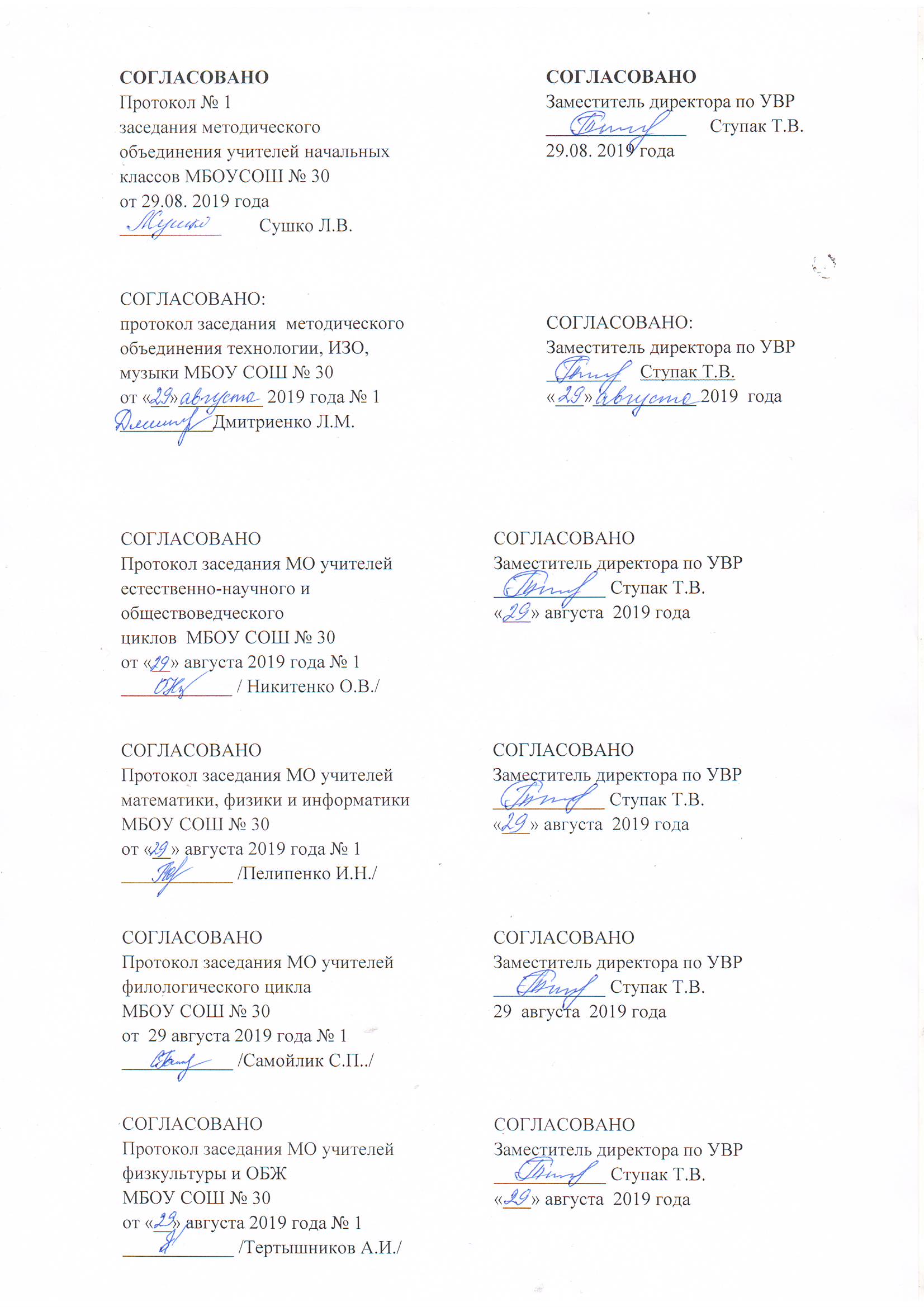 Содержание учебного предмета, курсаТематическое планированиеКоличество часовКоличество часовКоличество часовКоличество часовХарактеристика основных видов деятельности уеникаСодержание учебного предмета, курсаТематическое планирование1 кл.2 кл.3 кл.4 кл.Характеристика основных видов деятельности уеникаОбучение грамоте (115ч.)Фонетика Обучение грамоте (115ч.)Фонетика Обучение грамоте (115ч.)Фонетика Обучение грамоте (115ч.)Фонетика Обучение грамоте (115ч.)Фонетика Обучение грамоте (115ч.)Фонетика Обучение грамоте (115ч.)Фонетика Звуки речи. Осознание единства звукового состава слова и его значения. Установление числа и последовательности звуков в слове. Сопоставление слов, различающихся одним или несколькими звуками. Построение модели звукового состава слова, подбор слов, соответствующих заданной модели.Различение гласных и согласных звуков, твёрдых и мягких согласных звуков. Слог как минимальная произносительная единица. Деление слова на слоги. Определение места ударения.Первоначальное представление о слове как единстве значения и звучания. Звуки речи. Смыслоразличитель-ная функция звуков. Интонационное выделение звука на фоне слова. Звуковой анализ слова с выделением, называнием каждого звука в слове. Количество и последовательность звуков в слове. Сопоставление слов, различающихся одним звуком. Особенность гласных звуков. Особенность согласных звуков. Различение гласных и согласных звуков. Смыслоразличитель-ная функция твёрдых и мягких согласных звуков. Различение твёрдых и мягких согласных звуков. Моделирование звукового состава слова с отражением в модели качественной характеристики звука. Слог как минимальная произносительная единица. Слогообразующая функция гласных звуков. Деление слов на слоги.Ударение. Способы  его выделения. Слогообразующие схемы. весь период---Воспроизводить заданный учителем образец интонационного выделения звука в слове.Группировать слова по первому звуку (последнему звуку), по наличию близких в акустико-артикуляционном отношении звуков (н-м, р-л, с-ш), подбирать слова с заданным звуком. Контролировать этапы своей работы, оценивать процесс и результат выполнения заданий. Объяснять, пояснять работу гласной буквы как показателя твёрдости или мягкости предшествующего согласного.Классифицировать слова по количеству слогов и месту ударения.Анализировать: делить слова на слоги, определять количество слогов в слове. Подбирать слова с заданным количеством слогов. Подбирать слова с заданным ударным гласным звуком.Контролировать: находить и исправлять ошибки, допущенные при делении слов на слоги, в определении ударного звука.Графика Графика Графика Графика Графика Графика Графика Различение звука и буквы: буква как знак звука. Овладение позиционным способом обозначения звуков буквами. Буквы гласных  как показатель твёрдости – мягкости согласных звуков. Функция букв е,ё,ю,я. Мягкий знак как показатель мягкости предшествующего согласного.Знакомство с русским алфавитом.    Звук и буква. Буква как знак звука. Буквы, обозначающие гласные звуки. Выбор буквы гласного звука в зависимости от твёрдости или мягкости предшествующего согласного. Функция букв, обозначающих гласный звук в открытом слоге: обозначение гласного звука и указание на твёрдость или мягкость предшествующего согласного. Функция букв е, ё, ю, я. Буквы, обозначающие согласные звуки. Функция букв ь, ъ.     Русский алфавит. Правильное называние букв русского алфавита. Алфавитный порядок слов. ---Сравнивать: соотносить звук и соответствующую ему букву.Характеризовать функцию букв, обозначающих гласные звуки в открытом слоге: буквы гласных как показатель твёрдости - мягкости предшествующих согласных звуков.Дифференцировать буквы, обозначающие близкие по акустико-артикуляционным признакам согласные звуки (з-с, ж-ш, з-ж, р-л, ц-ч и т. д.), и буквы, имеющие оптическое и кинетическое сходство (о-а, и-у, п-т, л-м, х-ж, ш-т, в-д и т. д.).Объяснять функцию букв ъ и ь.Воспроизводить алфавит. Осознавать алфавит как определённую последовательность букв.Восстанавливать алфавитный порядок слов.Усвоение гигиенических требований при письме. Развитие мелкой моторики пальцев и свободы движения руки. Развитие умения ориентироваться на пространстве листа в тетради и на пространстве классной доски. Овладение начертанием письменных заглавных и строчных букв. Письмо букв, буквосочетаний, слогов, слов предложений с соблюдением гигиенических норм. Овладение аккуратным и разборчивым письмом. Письмо под диктовку слов и предложений, написание которых не расходится с их произношением. Освоение приёмов и последовательности правильного списывания текста. Гласные после шипящих (жи – ши, ча – ща, чу –щу).Понимание функции небуквенных графических средств: пробела между словами, знака переноса. Гигиенические требования к положению тетради, ручки, к правильной посадке. Анализ начертаний письменных заглавных и строчных букв. Создание единства звука, зрительного образа обозначающей его буквы и двигательного образа этой буквы. Письмо букв, буквосочетаний, слогов, слов с соблюдением гигиенических норм. Развитие мелких мышц пальцев и свободы движения руки. Алгоритм списывания с печатного и письменного шрифта. Письмо под диктовку слов, звуковой и буквенный состав которых совпадает.       ---Анализировать поэлементный состав букв.Сравнивать начертания заглавных и строчных букв.Моделировать (создавать, конструировать) буквы из набора различных элементов (с использованием проволоки, пластилина и других материалов).Сравнивать написанные учеником буквы с предложенным образцом; слова, выделенные печатным и курсивным шрифтом.Контролировать собственные действия: закрашивать только те части рисунка, в которых есть заданная буква.Выкладывать слова из разрезной азбуки.Списывать с печатного и письменного текста.Переносить слова по слогам.Записывать под диктовку отдельные слова и предложения, состоящие из трёх-пяти слов со звуками в сильной позиции.Списывать слова, предложения в соответствии с заданным алгоритмом, контролировать этапы своей работы.Слово и предложениеСлово и предложениеСлово и предложениеСлово и предложениеСлово и предложениеСлово и предложениеСлово и предложение      Восприятие слова как объекта изучения, материала для анализа. Наблюдение над значением слова. Различение слова и предложения. Работа с предложением: выделение слов, изменение их порядка.    Слово как объект изучения, материал для анализа. Различение слова и обозначаемого им предмета. Значение слова. Слова, называющие предметы. Слова, называющие действия. Слова, называющие признаки. Активизация и расширение словарного запаса. Наблюдение над значением слов. Понимание значения слова  в контексте. Включение слов в предложение. Наблюдение над родственными словами.    Работа с предложением: выделение слов, изменение их порядка. Коррекция предложений, содержащих смысловые и грамматические ошибки.---Классифицировать слова в соответствии с их значением (слова, называющие предметы, слова, называющие признаки, слова, называющие действия).Группировать слова, сходные по значению и звучанию. Моделировать предложение.Наблюдать: определять количество слов в предложении.Списывать деформированный текст с его параллельной корректировкой.Придумывать предложения с заданным словом с последующим распространением предложений.  Знакомство с правилами правописания и их применение: - раздельное написание слов;- обозначение гласных после шипящих;- заглавная буква в начале предложения, в именах собственных;- перенос слов по слогам без стечения согласных.Знаки препинания в конце предложения. Раздельное написание слов. Гласные после шипящих в ударных слогах. Заглавная буква в начале предложения. Заглавная буква в именах собственных. Знаки препинания в конце предложения. Деление слов на слоги.---Анализировать текст: находить слова с буквосочетаниями жи-ши, ча-ща, чу-щу.Подбирать слова, которые пишутся с заглавной буквы.Объяснять правила написания слов с заглавной буквы; подбирать слова, которые пишутся с заглавной буквы; подбирать и записывать имена собственные на заданную букву.Оформлять начало и конец предложения.Применять изученные правила при списывании и записи под диктовку.Развитие речиРазвитие речиРазвитие речиРазвитие речиРазвитие речиРазвитие речиРазвитие речи Понимание прочитанного текста при самостоятельном чтении вслух и при его прослушивании. Составление небольших рассказов повествовательного характера по серии сюжетных картинок, материалам собственных игр, занятий, наблюдений.  Составление рассказов по серии сюжетных картинок. Использование прочитанных слов для построения связного рассказа. Практическое овладение диалогической формой речи. Работа над этикетом в ситуациях учебного и бытового общения: приветствие, прощание, извинение, благодарность, обращение с просьбой. Сочинение небольших рассказов повествовательного характера по материалам собственных игр, занятий, наблюдений.---Составлять текст по серии сюжетных картинок.Описывать случаи из собственной жизни, свои наблюдения и переживания.Участвовать в учебном диалоге, оценивать процесс и результат решения коммуникативной задачи. Включаться в групповую работу, связанную с общением.Пересказывать содержание текста с опорой на вопросы учителя.Задавать учителю и одноклассникам познавательные вопросы.Обосновывать собственное мнение.Систематический курс (543 ч)Наша речь. Язык и речь (7 ч)Систематический курс (543 ч)Наша речь. Язык и речь (7 ч)Систематический курс (543 ч)Наша речь. Язык и речь (7 ч)Систематический курс (543 ч)Наша речь. Язык и речь (7 ч)Систематический курс (543 ч)Наша речь. Язык и речь (7 ч)Систематический курс (543 ч)Наша речь. Язык и речь (7 ч)Систематический курс (543 ч)Наша речь. Язык и речь (7 ч) Осознание ситуации общения: с какой целью, с кем и где происходит общение.Практическое овладение диалогической формой речи. Выражение собственного мнения, его аргументация. Овладение основными умениями ведения разговора. Овладение нормами речевого этикета в ситуациях учебного и бытового общения. Особенности речевого этикета в условиях общения с людьми, плохо владеющими русским языком.Осознание ситуации общения: с какой целью, с кем и где происходит общение.Практическое овладение диалогической формой речи. Выражение собственного мнения, его аргументация. Овладение основными умениями ведения разговора. Овладение нормами речевого этикета в ситуациях учебного и бытового общения. Особенности речевого этикета в условиях общения с людьми, плохо владеющими русским языком.Практическое овладение устными монологическими высказываниями на определённую тему.232-Характеризовать особенности ситуации общения: цели, задачи, состав участников, место, время, средства коммуникации.Обосновывать целесообразность выбора языковых средств, соответствующих цели и условиям общения.Анализировать уместность использования средств устного общения в разных речевых ситуациях, во время монолога и диалога.Оценивать правильность выбора языковых и неязыковых средств устного общения на уроке, в школе, в быту, со знакомыми и незнакомыми людьми разного возраста.Текст, предложение, диалог, словосочетание (42 ч)Текст, предложение, диалог, словосочетание (42 ч)Текст, предложение, диалог, словосочетание (42 ч)Текст, предложение, диалог, словосочетание (42 ч)Текст, предложение, диалог, словосочетание (42 ч)Текст, предложение, диалог, словосочетание (42 ч)Текст, предложение, диалог, словосочетание (42 ч)Различение предложения, словосочетания, слова. Различение предложений по цели высказывания, по эмоциональной окраске (интонации). Нахождение главных членов предложения: подлежащего и сказуемого. Различение главных и второстепенных членов предложения. Установление связи между словами в словосочетании и предложении. Нахождение и самостоятельное составление предложений с однородными членами без союзов и с союзами и, а, но. Использование интонации перечисления в предложениях с однородными членами.Различение простых и сложных предложений. Текст. Признаки текста. Смысловое единство предложений в тексте. Заглавие текста. Последовательность предложений в тексте. Последовательность. План текста. Составление планов к данным текстам. Создание собственных текстов по предложенным планам. Типы текстов: описание, повествование, рассуждение; их особенности.Различение предложения, словосочетания, слова. Различение предложений по цели высказывания, по эмоциональной окраске (интонации).  Нахождение главных членов предложения: подлежащего и сказуемого. Различение главных и второстепенных членов предложения. Установление связи между словами в словосочетании и предложении. Нахождение и самостоятельное составление предложений с однородными членами без союзов и с союзами и, а, но. Использование интонации перечисления в предложениях с однородными членами. Различение простых и сложных предложений. Текст. Признаки текста. Смысловое единство предложений в тексте. Заглавие текста.Последовательность предложений в тексте. Последовательность частей текста. План текста. Составление планов к данным текстам. Типы текстов: описание, повествование, рассуждение; их особенности.316149Сравнивать предложение, словосочетание, слово: описывать их сходство и различие. Устанавливать при помощи смысловых вопросов связь между словами в предложении и словосочетании.Наблюдать: находить в тексте повествовательные/побудительные/вопросительные предложения.Квалифицировать предложения по цели высказывания.Соотносить предложение и его характеристики: находить в тексте предложения с заданными характеристиками.Анализировать деформированный текст: определять границы предложений, выбирать знак в конце предложений.Объяснять способы нахождения главных членов предложения.Наблюдать: находить в тексте и самостоятельно составлять предложения с однородными членами.Объяснять выбор нужного союза в предложении с однородными членами. Продолжать ряд однородных членов предложения. Сравнивать простые и сложные предложения.Слова, слова, слова…Слово в языке и речи  (62 ч.)Слова, слова, слова…Слово в языке и речи  (62 ч.)Слова, слова, слова…Слово в языке и речи  (62 ч.)Слова, слова, слова…Слово в языке и речи  (62 ч.)Слова, слова, слова…Слово в языке и речи  (62 ч.)Слова, слова, слова…Слово в языке и речи  (62 ч.)Слова, слова, слова…Слово в языке и речи  (62 ч.)Понимание слова как единства звучания и значения. Выявление слов, значение которых требует уточнения.Определение значения слова по тексту или уточнение значения с помощью толкового словаря. Представление об однозначных и многозначных словах, о прямом и переносном значении слова. Наблюдение за использованием в речи синонимов и антонимов.Понимание слова как единства звучания и значения. Выявление слов, значение которых требует уточнения.Определение значения слова по тексту или уточнение значения с помощью толкового словаря. Представление об однозначных и многозначных словах, о прямом и переносном значении слова. Наблюдение за использованием в речи синонимов и антонимов.4181921Представлять (прогнозировать) необходимость использования дополнительных источников для уточнения значения незнакомого слова.Объяснять принцип построения толкового словаря. Определять (выписывать) значение слова, пользуясь толковым словариком в учебнике или толковым словарём (сначала с помощью учителя, затем самостоятельно). Составлять толковые словарики, внося в них слова, значение которых ранее было неизвестно.Наблюдать за использованием в тексте синонимов.Реконструировать текст, выбирая из ряда синонимов наиболее подходящий для заполнения пропуска в предложении текста.Контролировать уместность использования слов в предложениях, находить случаи неудачного выбора слова, корректировать обнаруженные ошибки, подбирая наиболее точный синоним. Анализировать употребление в тексте слова в прямом и переносном значении. Сравнивать прямое и переносное значение слов, подбирать предложения, в которых слово употребляется в прямом и переносном значении.  Оценивать уместность использования слов в тексте, выбирать (из ряда предложенных) слова для успешного решения коммуникативной задачи.Звуки и буквы (93 ч)Звуки и буквы (93 ч)Звуки и буквы (93 ч)Звуки и буквы (93 ч)Звуки и буквы (93 ч)Звуки и буквы (93 ч)Звуки и буквы (93 ч)    Различение гласных и согласных звуков. Нахождение ударных и безударных гласных звуков. Различение  мягких и твёрдых согласных звуков, определение парных и непарных по твёрдости – мягкости согласных звуков. Различение звонких и глухих согласных звуков, определение парных и непарных по звонкости – глухости согласных звуков. Определение качественной характеристики звука: гласный – согласный; гласный ударный – безударный; согласный твёрдый – мягкий, парный – непарный; согласный звонкий – глухой, парный – непарный. Фонетический разбор слова.     Различение гласных и согласных звуков. Нахождение ударных и безударных гласных звуков. Различение  мягких и твёрдых согласных звуков, определение парных и непарных по твёрдости – мягкости согласных звуков. Различение звонких и глухих согласных звуков, определение парных и непарных по звонкости – глухости согласных звуков. Определение качественной характеристики звука: гласный – согласный; гласный ударный – безударный; согласный твёрдый – мягкий, парный – непарный; согласный звонкий – глухой, парный – непарный. Фонетический разбор слова.  3459--Классифицировать звуки русского языка по значимым основаниям (в том числе в ходе заполнения таблицы «Звуки русского языка»).Характеризовать звуки (гласные ударные – безударные; согласные твёрдые – мягкие, звонкие – глухие).Анализировать: определять звук по его характеристике. Соотносить звук (выбирая из ряда предложенных) и его качественную характеристику; приводить примеры гласных звуков, согласных твёрдых – мягких, звонких - глухих.Группировать слова с разным соотношением количества звуков и букв (количество звуков равно количеству букв, количество звуков больше количества букв).Оценивать правильность проведения фонетического анализа слов, проводить фонетический анализ самостоятельно по предложенному алгоритму.Слово и слог. Ударение (6ч.)Слово и слог. Ударение (6ч.)Слово и слог. Ударение (6ч.)Слово и слог. Ударение (6ч.)Слово и слог. Ударение (6ч.)Слово и слог. Ударение (6ч.)Слово и слог. Ударение (6ч.) Деление слов на слоги. Ударение, произношение звуков и сочетаний звуков в соответствии с нормами современного литературного языка.Деление слов на слоги. Ударение, произношение звуков и сочетаний звуков в соответствии с нормами современного литературного языка.6---Объяснять принцип деления слов на слоги.Наблюдать: выбирать необходимый звук из ряда предложенных, давать его качественную характеристику.Состав слова (16 ч)Состав слова (16 ч)Состав слова (16 ч)Состав слова (16 ч)Состав слова (16 ч)Состав слова (16 ч)Состав слова (16 ч)Овладение понятием «родственные слова». Различение однокоренных слов и форм одного и того же слова. Различение однокоренных слов  и синонимов, однокоренных слов и слов с омонимичными корнями. Выделение в словах с однозначно выделяемыми морфемами окончания, корня, приставки, суффикса.  Различение изменяемых и неизменяемых слов. Представление о значении суффиксов и приставок. Образование однокоренных слов с помощью суффиксов и приставок. Разбор слова по составу. Овладение понятием «родственные слова». Различение однокоренных слов и форм одного и того же слова. Различение однокоренных слов  и синонимов, однокоренных слов и слов с омонимичными корнями. Выделение в словах с однозначно выделяемыми морфемами окончания, корня, приставки, суффикса.  Различение изменяемых и неизменяемых слов. Представление о значении суффиксов и приставок. Образование однокоренных слов с помощью суффиксов и приставок. Разбор слова по составу.--16-Различать изменяемые и неизменяемые слова, включать неизменяемые слова в предложения.Контролировать правильность объединения слов в группу: обнаруживать лишнее слово в ряду предложенных (например, синоним или слово с омонимичным корнем в ряду родственных слов).Характеризовать алгоритм разбора слова по составу, использовать его.Анализировать заданную схему состава слова и подбирать слова заданного состава.Объяснять значение слова  - давать развёрнутое толкование его значения.Различать родственные слова и формы слова.Анализировать текст с установкой на поиск в нём родственных слов, слов с заданными приставками и суффиксами.Правописание частей слова (29 ч.)Правописание частей слова (29 ч.)Правописание частей слова (29 ч.)Правописание частей слова (29 ч.)Правописание частей слова (29 ч.)Правописание частей слова (29 ч.)Правописание частей слова (29 ч.)Формирование орфографической зоркости. Разные способы выбора написания в зависимости от места орфограммы в слове. -гласные и согласные в неизменяемых на письме приставках;- е и и в суффиксах имен существительных;-раздельное написание предлогов со словами.Формирование орфографической зоркости. Разные способы выбора написания в зависимости от места орфограммы в слове. -гласные и согласные в неизменяемых на письме приставках;- е и и в суффиксах имен существительных;-раздельное написание предлогов со словами.--29-Находить в чужой и собственной работе орфографические ошибки, объяснять их причинуУстанавливать наличие в словах изученных орфограммОбосновывать написание словПрогнозировать наличие определённых орфограммУстанавливать зависимость способа проверки от места орфограммы в словеАнализировать разные способы проверки орфограммЧасти речи (248 ч)Части речи (248 ч)Части речи (248 ч)Части речи (248 ч)Части речи (248 ч)Части речи (248 ч)Части речи (248 ч)Части речи, деление частей речи на самостоятельные и служебные. Имя существительное. Значение и употребление в речи. Умение осознавать имена собственные. Различение имён существительных, отвечающих на вопросы  «кто?, что?. Различение имён существительных мужского, женского и среднего рода. Изменение существительных по числам и падежам. Определение падежа, в котором употребляется имя существительное. Различение падежных и смысловых вопросов. Определение склонений имён существительных. Морфологический разбор имён существительных.Имя прилагательное. Значение и употребление в речи. Изменение имён прилагательных по родам, числам и падежам. Морфологический разбор имён прилагательных.Местоимение. Общее представление о местоимении. Личные местоимения, значение и употребление в речи. Личные местоимения 1, 2 и 3 склонения. Склонения личных местоимений. Глагол. Значение и употребление в речи. Неопределённая форма глагола. Различение глаголов, отвечающих на вопросы «что сделать?, что делать?». Изменения глаголов по временам. Изменения глаголов по лицам и числам в настоящем и будущем времени. Способы определения 1, 2 спряжения. Изменение глаголов прошедшего времени по родам и числам. Морфологический разбор глаголов.Наречие. Значение и употребление в речи.Предлог. Знакомство с наиболее употребительными предлогами. Функция предлогов: образование падежных форм имён существительных и местоимений. Отличие предлогов от приставок. Союзы и,  а, но и их роль в речи. Частица не, и её значение.Части речи, деление частей речи на самостоятельные и служебные.    Имя существительное. Значение и употребление в речи. Умение осознавать имена собственные. Различение имён существительных, отвечающих на вопросы  «кто?, что?. Различение имён существительных мужского, женского и среднего рода. Изменение существительных по числам и падежам. Определение падежа, в котором употребляется имя существительное. Различение падежных и смысловых вопросов. Определение склонений имён существительных. Морфологический разбор имён существительных.Имя прилагательное. Значение и употребление в речи. Изменение имён прилагательных по родам, числам и падежам. Морфологический разбор имён прилагательных.Местоимение. Общее представление о местоимении. Личные местоимения, значение и употребление в речи. Личные местоимения 1, 2 и 3 склонения. Склонения личных местоимений.    Глагол. Значение и употребление в речи. Неопределённая форма глагола. Различение глаголов, отвечающих на вопросы «что сделать?, что делать?». Изменения глаголов по временам. Изменения глаголов по лицам и числам в настоящем и будущем времени. Способы определения 1, 2 спряжения. Изменение глаголов прошедшего времени по родам и числам. Морфологический разбор глаголов.Предлог. Знакомство с наиболее употребительными предлогами. Функция предлогов: образование падежных форм имён существительных и местоимений. Отличие предлогов от приставок. Союзы и,  а, но и их роль в речи. Частица не, и её значение.-5876114Находить основание для классификации слов (в игре «Догадайся, по какому признаку объединились в группы слова», при  этом в качестве основания для группировки слов могут быть использованы различные признаки: по частям речи; для имён существительных по родам, числам, склонениям; для глаголов по вопросам, временам, спряжениям).Соотносить слово и набор его грамматических характеристик, выбирать из ряда имён существительных слово с заданными грамматическими характеристиками.Анализировать грамматические признаки заданных имён существительных (к какому роду относится, изменяется по числам или нет, изменяется по падежам или нет).Сравнивать имена существительные: находить лишнее имя существительное (не имеющее каких – либо грамматических признаков, общих с другими существительными)Подбирать максимальное количество имён прилагательных к заданному имени существительному.Соотносить форму имени прилагательного с формой имени существительного при составлении словосочетаний «имя существительное + имя прилагательное».Оценивать уместность употребления слов в тексте, заменять повторяющиеся в тексте имена существительные соответствующими местоимениями.Наблюдать: определять наличие в тексте личных местоимений.Трансформировать текст, изменяя время глагола.Группировать найденные в тексте глаголы, записывая их в соответствующий столбец таблицы «I и II спряжение глаголов».Уметь находить в тексте наречия.Повторение(57ч.)Повторение(57ч.)Повторение(57ч.)Повторение(57ч.)Повторение(57ч.)Повторение(57ч.)Повторение(57ч.)Проекты: «Скороговорки»; «Сказочная страничка».Проекты: «И в шутку и всерьёз», «Пишем письмо», «Рифма», «В словари – за частями речи!».116149